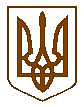 Баришівська  селищна  рада                                                                                                                                Баришівського  районуКиївської  областіVII скликанняР І Ш Е Н Н Я18.10.2019	№ 652.2.-17-07                     Про розгляд депутатського запиту  Майсона А.М.     Відповідно до  Закону України «Про місцеве самоврядування в Україні», Закону України «Основи законодавства України про охорону здоров’я», Закону України «Про охорону здоров’я населення», з метою вдосконалення медичної допомоги, заслухавши запит депутата Баришівської селищної ради VII скликання Майсона Анатолія Миколайовича, обговоривши  ситуацію, щодо вирішення проблеми реалізації ліків та встановлення пандуса в амбулаторії с.Коржі,  селищна рада вирішила:1. Звернутися до Баришівської районної ради, засновника Комунального некомерційного підприємства «Центр первинної медико-санітарної допомоги», з проханням щодо сприяння в вирішенні питання реалізації ліків  для населення с. Коржі.2. Керівнику комунального некомерційного підприємства «Центр первинної медико-санітарної допомоги» надати постійній комісії з питань фінансів, бюджету, планування соціально-економічного розвитку, інвестицій та міжнародного співробітництва пропозиції та розрахунки щодо вартості  встановлення пандуса в амбулаторії с. Коржі.3.  Контроль за виконанням  рішення покласти на комісію з питань соціального захисту населення, освіти, охорони здоров’я, культури, спорту і роботи з молоддюСелищний голова	О.П. Вареніченко